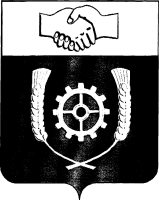     РОССИЙСКАЯ ФЕДЕРАЦИЯ                АДМИНИСТРАЦИЯ   МУНИЦИПАЛЬНОГО РАЙОНА              КЛЯВЛИНСКИЙ            Самарской области                                               ПОСТАНОВЛЕНИЕ    16.08.2023г. № 340           Об образовании Межведомственной комиссиипо вопросам легализации трудовых отношений гражданв муниципальном районе Клявлинский В целях оперативного и согласованного принятия мер по вопросам легализации трудовых отношений и в соответствии с письмами Министерства труда, занятости и миграционной политики Самарской области № 38/745 от 13.03.2014г., №38/2826 от 20.09.2018г., администрация муниципального района Клявлинский ПОСТАНОВЛЯЕТ:1. Образовать Межведомственную комиссию по вопросам легализации трудовых отношений граждан в муниципальном районе Клявлинский в составе согласно приложению.2. Утвердить прилагаемое Положение о Межведомственной комиссии по вопросам легализации трудовых отношений граждан в муниципальном районе Клявлинский.3. Признать утратившим силу постановление администрации муниципального района Клявлинский от 16.02.2023г.  № 101 «Об образовании Межведомственной комиссии по вопросам легализации трудовых отношений граждан в муниципальном районе Клявлинский». 4. Настоящее постановление вступает в силу со дня его принятия.5. Разместить настоящее постановление в информационно-телекоммуникационной сети Интернет на сайте администрации муниципального района Клявлинский.6. Контроль за выполнением настоящего постановления возложить на первого заместителя Главы муниципального района Клявлинский Колесникова В.И. Михайлова М.А. ПРИЛОЖЕНИЕк постановлению администрациимуниципального района Клявлинский Самарской области от 16.08.2023г. № 340  СОСТАВ Межведомственной комиссии по вопросам легализации трудовых  отношений граждан в муниципальном районе Клявлинский УТВЕРЖДЕНОпостановлением администрации  муниципального района Клявлинскийот 16.08.2023г. № 340  ПОЛОЖЕНИЕо Межведомственной комиссии по вопросамлегализации трудовых отношений граждан в муниципальном районе Клявлинский (далее – Положение)	Общие положенияМежведомственная комиссия по вопросам легализации трудовых отношении граждан в муниципальном районе Клявлинский (далее – Комиссия) является постоянно действующим коллегиальным органом, образованным в целях координации деятельности при рассмотрении вопросов, связанных с нарушением работодателями трудовых прав граждан: на регулирование трудовых отношений трудовыми договорами, заключение трудовых договоров в письменной форме, отражение в трудовых договорах размера фактически выплачиваемой заработной платы, установление заработной платы в зависимости от квалификации, сложности выполняемой работы, количества и качества затраченного труда. В своей деятельности Комиссия руководствуется Конституцией Российской Федерации, федеральным законодательством, нормативными правовыми актами  Самарской области, а также муниципальными правовыми актами муниципального района Клявлинский и настоящим Положением.1.3. Комиссия осуществляет свою деятельность во взаимодействии с органами местного самоуправления муниципального района Клявлинский, муниципальными учреждениями, организациями, общественными объединениями, территориальными органами федеральных органов исполнительной власти, находящимися на территории муниципального района Клявлинский.1.4. Положение и состав Комиссии утверждается постановлением администрации муниципального района Клявлинский.1.5. Основными задачами Комиссии являются выработка и принятие совместных мер:-  по недопущению работодателями нарушений трудового, налогового законодательства, законодательства об обязательном социальном страховании при оформлении реализации трудовых отношений, в том числе оплате труда работников, уплате налога на доходы физических лиц и взносов на обязательное социальное страхование; - по оформлению (легализации) работодателями существующих трудовых отношений в соответствии с требованиями трудового законодательства;- по рассмотрению вопросов по снижению неформальной занятости;- по координации работы по взаимодействию с работодателями в отношении лиц предпенсионного возраста.1.6.  Функции Комиссии:- координирует порядок обмена между органами, входящими в состав комиссии, оперативной информацией о выявленных фактах выплаты работникам заработной платы ниже гарантированного федеральным законом минимального размера оплаты труда, выплаты части заработной платы неофициально («в конвертах»), не оформления фактических трудовых отношений трудовыми договорами в письменной форме, неправомерной подмены трудовых договоров договорами гражданско-правового характера;- проводит сбор и анализ поступившей от органов и организаций, входящих в состав комиссии, оперативной информации о выявленных фактах выплаты работникам заработной  платы ниже гарантированного федеральным законом минимального размера оплаты труда, выплаты заработной платы квалифицированным работникам в минимальном размере, выплаты части заработной платы неофициально («в конвертах»), не оформления фактических трудовых отношений трудовыми договорами в письменной форме, неправомерной подмены трудовых договоров договорами гражданско-правового характера;- запрашивает у органов местного самоуправления муниципального района Клявлинский информацию, связанную с деятельностью Комиссии;- рассматривает вопросы легализации трудовых отношений с приглашением на заседания Комиссии руководителей соответствующих органов и организаций, индивидуальных предпринимателей, осуществляющих деятельность на территории соответствующего муниципального образования и нарушающих нормы законодательства, связанные с регулированием трудовых отношений и (или) уклоняющихся от надлежащего оформления трудовых отношений;- приглашает и заслушивает на заседаниях Комиссии руководителей организаций, индивидуальных предпринимателей, допустивших нарушения законодательства в части оформления трудовых отношений и оплаты труда в полном объеме, либо уклоняющихся от надлежащего оформления трудовых отношений с целью ухода от уплаты налогов, средств на обязательное социальное страхование работников;- вносит предложения органам государственного контроля (надзора), правоохранительным органам, государственным внебюджетным фондам о проведении внеочередных комплексных проверок работодателей по вопросам ненадлежащего оформления либо не оформления трудовых отношений, установления размера заработной платы работникам, не соответствующего федеральному законодательству, выплаты части заработной платы в неофициальной форме;- разрабатывает предложения, направленные на повышение эффективности мер в отношении работодателей, нарушающих трудовое законодательство в части не оформления либо ненадлежащего оформления трудовых отношений, оплаты труда с использованием «серых» схем;- осуществляет контроль за выполнением решений Комиссии;- осуществляет иные, вытекающие из задач Комиссии. Права комиссии2.1. Запрашивать у органов местного самоуправления муниципального района Клявлинский, организаций и общественных объединений материалы и информацию по вопросам деятельности Комиссии.2.2. Получать от органов государственного контроля (надзора), государственных внебюджетных фондов информацию по итогам проведения проверок работодателей на предмет соблюдения трудового, налогового законодательства, законодательства об обязательном социальном страховании в части надлежащего оформления трудовых отношений, выплаты официальной заработной платы.2.3. Заслушивать на заседаниях Комиссии представителей органов местного самоуправления муниципального района Клявлинский, организаций и общественных объединений.2.4. Приглашать к участию в работе Комиссии представителей территориальных органов федеральных органов исполнительной власти (по согласованию), органов местного самоуправления муниципального района Клявлинский, органов местного  самоуправления сельских поселений муниципального района Клявлинский по вопросам, отнесенным к компетенции Комиссии;Порядок формирования Комиссии3.1. Состав Комиссии формируется из числа сотрудников органов местного самоуправления муниципального района Клявлинский, муниципальных учреждений, организаций, представителей территориальных органов федеральных органов исполнительной власти и общественных объединений, находящихся на территории муниципального района Клявлинский.3.2. Комиссия формируется в составе председателя Комиссии, секретаря Комиссии и членов Комиссии.3.3. Председателем Комиссии является Первый заместитель Главы муниципального района Клявлинский.3.4. Председатель Комиссии, секретарь и члены Комиссии принимают участие в работе Комиссии на общественных началах.3.5. При Комиссии могут создаваться временные или постоянные рабочие (экспертные) группы для решения задач Комиссии, состав которых утверждается Главой муниципального района Клявлинский.Порядок работы Комиссии4.1. Основной формой работы Комиссии являются заседания, которые проводятся не реже одного раза в квартал в соответствии с планом работы Комиссии.4.2. Члены Комиссии направляют свои предложения по формированию плана заседаний Комиссии на следующий год секретарю Комиссии не позднее 20 декабря текущего года.4.3. В случае необходимости по решению Председателя Комиссии могут проводиться внеплановые заседания Комиссии.4.4. Заседания могут быть открытыми и закрытыми.4.5. Подготовка материалов к заседанию Комиссии осуществляется представителями тех органов и организаций, к ведению которых относятся вопросы повестки дня.4.6. Все необходимые материалы и проект решения Комиссии по рассматриваемому вопросу должны быть представлены секретарю Комиссии не позднее, чем за 5 дней до проведения заседания.4.7. О невозможности присутствовать на заседании Комиссии по уважительной причине член Комиссии заблаговременно информирует Председателя Комиссии.4.8. Допускается делегирование членами Комиссии своих полномочий иным лицам в случае их отсутствия по уважительным причинам.4.9. Заседание Комиссии правомочно, если на нем присутствует более половины от численного состава Комиссии.4.10. Решения  принимаются простым большинством голосов присутствующих на заседании членов Комиссии. 4.11. Решение Комиссии оформляется протоколом, который ведется секретарем Комиссии, подписывается председательствующим на заседании и секретарем Комиссии.4.12. Члены Комиссии принимают на себя обязательства  о неразглашении сведений, затрагивающих честь и достоинство граждан, другой конфиденциальной информации, которая рассмотрена на заседании Комиссии.Глава муниципального 	района Клявлинский                               П.Н. Климашов Колесников В.И. - Первый заместитель Главы муниципального района Клявлинский, председатель КомиссииМихайлова М.А.- начальник инспекции доходов МКУ «Управление финансами муниципального района Клявлинский Самарской  области»,   секретарь КомиссииЧлены комиссии:Члены комиссии:Князева Г.В.- начальник юридического отдела администрации муниципального района Клявлинский;Ильина Е.Е.- ведущий специалист по экономике и финансам администрации муниципального района Клявлинский;Акимова С.Г.- директор ГКУ «Центр занятости населения муниципального района Клявлинский» (по согласованию);Банас К.Н.- главный государственный налоговый инспектор Межрайонной инспекции ФНС России № 14 по Самарской области  (по согласованию)Гришнякова Е.В.- директор филиала №18 ГУ-Самарского регионального отделения Фонда социального страхования РФ (по согласованию).Кудряшова Г.И.Инспектор по исполнению административного законодательства  МО МВД России «Клявлинский» (по согласованию)Сапожникова Н.В.- директор муниципального Фонда поддержки малого и среднего предпринимательства Клявлинского района «Развитие» (по согласованию)Столярова Г.А. - специалист по доходам администрации сельского поселения ст. Клявлино (по согласованию)